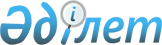 О представителе в Совете Управляющих Международного Банка Реконструкции и Развития от Республики Казахстан
					
			Утративший силу
			
			
		
					Указ Президента Республики Казахстан от 13 апреля 2001 года N 583. Утратил силу  Указом Президента РК от 26 апреля 2002 г. N 854 ~U020854

      В соответствии с Законом Республики Казахстан от 26 июня 1992 года Z921700_ "О членстве Республики Казахстан в Международном валютном фонде, Международном Банке Реконструкции и Развития, Международной финансовой корпорации, Международной ассоциации развития, Многостороннем агентстве гарантии инвестиций и Международном центре по урегулированию инвестиционных споров" постановляю: 

      Освободить Утембаева Ержана Абулхаировича от должности Управляющего Международным Банком Реконструкции и Развития от Республики Казахстан.     Назначить заместителя Премьер-Министра Республики Казахстан ДжандосоваУраза Алиевича Управляющим Международным Банком Реконструкции и Развития отРеспублики Казахстан.     Настоящий Указ вступает в силу со дня подписания.     ПрезидентРеспублики Казахстан(Специалисты: Склярова И.В.,              Абрамова Т.М.)     
					© 2012. РГП на ПХВ «Институт законодательства и правовой информации Республики Казахстан» Министерства юстиции Республики Казахстан
				